«21» ноября 2017 г.   №66-ГО внесении изменений в муниципальную целевуюпрограмму «Комплексное развитие транспортной инфраструктуры Городского округа «Жатай»на 2017-2027 годы»В целях актуализации муниципальной целевой программы «Комплексное развитие транспортной инфраструктуры Городского округа «Жатай» на 2017-2027 годы» утверждённой постановлением Главы Городского округа «Жатай» № 21-Г от 07.12.2016г.:В Муниципальную целевую программу «Комплексное развитие транспортной инфраструктуры Городского округа «Жатай» на 2017-2027 годы» утвержденную постановлением Главы Городского округа «Жатай» № 21-Г от 07.12.2016. внести следующие изменения:В разделе «Объем и источники финансирования, в том числе по годам» Паспорта муниципальной целевой программы «Комплексное развитие транспортной инфраструктуры Городского округа «Жатай» на «2017-2027 годы» цифры: «127630» заменить на «134730», «2018г. – 11530 тыс. руб.» заменить на «2018г. –  19730 тыс. руб.».В разделе «Ресурсное обеспечение программы» цифры: «127630» заменить на «135830»,  «2018 – 11530» заменить на «2018 - 19730».Приложение №1 изложить в соответствии с приложением №1 к настоящему постановлению.    Приложение № 2 изложить в соответствии с приложением №2 к настоящему постановлению.2. Ответственность за исполнением настоящего постановления возложить на заместителя Главы Окружной Администрации Городского округа «Жатай» Гладышев В.В.Глава                                                                       А.Е. КистеневПриложение №1к Постановлению ГлавыОкружной АдминистрацииГО «Жатай» «21» ноября 2017 г.   №66-ГПриложение №2к Постановлению ГлавыОкружной АдминистрацииГО «Жатай»                                                                                          «21» ноября 2017 г. №66-ГРеспублика Саха (Якутия)Окружная Администрация Городского округа  "Жатай"ПОСТАНОВЛЕНИЕ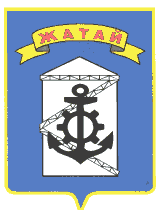 Саха θрθспyyбyлyкэтэ"Жатай" Куораттаађы уокуругун Уокуруктаађы  ДьаhалтатаУУРААХприложение №1приложение №1приложение №1Объем финансирования муниципальной программыОбъем финансирования муниципальной программыОбъем финансирования муниципальной программыОбъем финансирования муниципальной программыОбъем финансирования муниципальной программыОбъем финансирования муниципальной программык программек программе(тыс. рублей)(тыс. рублей)(тыс. рублей)Источники финансированияОбъем финансирования, всего201720182019202020212022-2027Федеральный бюджет, в том числе:0000000- капитальные вложения- НИОКР, ПИР, ПСД- прочие расходыРеспубликанский бюджет, в том числе:0000000- капитальные вложения- НИОКР, ПИР, ПСД- прочие расходыМестный бюджет, в том числе:135830127301973011530113301133069180- капитальные вложения109250105501495093509150915056100- НИОКР, ПИР, ПСД- прочие расходы265802180478021802180218013080Внебюджетные источники, в том числе:0000000- капитальные вложения- НИОКР, ПИР, ПСД- прочие расходыИтого:135830127301973011530113301133069180Приложение №2Приложение №2к программек программеПлан реализации муниципальной программыПлан реализации муниципальной программыПлан реализации муниципальной программыПлан реализации муниципальной программыПлан реализации муниципальной программыПлан реализации муниципальной программыПлан реализации муниципальной программыПлан реализации муниципальной программыПлан реализации муниципальной программыПлан реализации муниципальной программыПлан реализации муниципальной программыПлан реализации муниципальной программыПлан реализации муниципальной программыПлан реализации муниципальной программыПлан реализации муниципальной программыПлан реализации муниципальной программы(тыс. рублей)N п/пНаименование мероприятийНаименование мероприятийСроки реализацииВсего финансовых средствв том числе по источникам финансированияв том числе по источникам финансированияв том числе по источникам финансированияв том числе по источникам финансированияОтветственный исполнительN п/пНаименование мероприятийНаименование мероприятийСроки реализацииВсего финансовых средствФедеральный бюджетБюджет РС(Я)Бюджет                             ГО "Жатай"Внебюджетные источникиОтветственный исполнитель1223456789 Повышение надежности и безопасности движения по автомобильным дорогам местного значения Повышение надежности и безопасности движения по автомобильным дорогам местного значения Повышение надежности и безопасности движения по автомобильным дорогам местного значения Повышение надежности и безопасности движения по автомобильным дорогам местного значения Повышение надежности и безопасности движения по автомобильным дорогам местного значения Повышение надежности и безопасности движения по автомобильным дорогам местного значения Повышение надежности и безопасности движения по автомобильным дорогам местного значения Повышение надежности и безопасности движения по автомобильным дорогам местного значения Повышение надежности и безопасности движения по автомобильным дорогам местного значения Повышение надежности и безопасности движения по автомобильным дорогам местного значенияN.1Содержание автомобильных дорогСодержание автомобильных дорог2017-202719 500,000,000,0019 500,00Заместитель Главы ГО "Жатай" по ЖКХ201720171 500,001 500,00Заместитель Главы ГО "Жатай" по ЖКХ201820183 000,003 000,00Заместитель Главы ГО "Жатай" по ЖКХ201920191 500,001 500,00Заместитель Главы ГО "Жатай" по ЖКХ202020201 500,001 500,00Заместитель Главы ГО "Жатай" по ЖКХ202120211 500,001 500,00Заместитель Главы ГО "Жатай" по ЖКХ2022-20272022-202710 500,0010 500,00Заместитель Главы ГО "Жатай" по ЖКХN.2Ремонт автомобильной дороги ул.СевернаяРемонт автомобильной дороги ул.Северная2017-202025 000,000,000,0025 000,00Заместитель Главы ГО "Жатай" по ЖКХ201720176 250,006 250,00Заместитель Главы ГО "Жатай" по ЖКХ201820186 250,006 250,00Заместитель Главы ГО "Жатай" по ЖКХ201920196 250,006 250,00Заместитель Главы ГО "Жатай" по ЖКХ202020206 250,006 250,00Заместитель Главы ГО "Жатай" по ЖКХN. 3Обустройство автобусных остановокОбустройство автобусных остановок20172 200,000,000,002 200,00Заместитель Главы ГО "Жатай" по ЖКХ201720171 200,001 200,00Заместитель Главы ГО "Жатай" по ЖКХ201820181 000,001 000,00Заместитель Главы ГО "Жатай" по ЖКХN. 4Ремонт автомобильной дороги ул.КорзинниковаРемонт автомобильной дороги ул.Корзинникова20182 000,002 000,00Заместитель Главы ГО "Жатай" по ЖКХN. 5Установка дорожных знаков и нанесение дорожной разметкиУстановка дорожных знаков и нанесение дорожной разметки2017-20274 400,000,000,004 400,00Заместитель Главы ГО "Жатай" по ЖКХ20172017400,00400,00Заместитель Главы ГО "Жатай" по ЖКХ20182018400,00400,00Заместитель Главы ГО "Жатай" по ЖКХ20192019400,00400,00Заместитель Главы ГО "Жатай" по ЖКХ20202020400,00400,00Заместитель Главы ГО "Жатай" по ЖКХ20212021400,00400,00Заместитель Главы ГО "Жатай" по ЖКХ2022-20272022-20272 400,002 400,00Заместитель Главы ГО "Жатай" по ЖКХОбеспечение устойчивого функционирования автомобильных дорог общего пользования местного значенияОбеспечение устойчивого функционирования автомобильных дорог общего пользования местного значенияОбеспечение устойчивого функционирования автомобильных дорог общего пользования местного значенияОбеспечение устойчивого функционирования автомобильных дорог общего пользования местного значенияОбеспечение устойчивого функционирования автомобильных дорог общего пользования местного значенияОбеспечение устойчивого функционирования автомобильных дорог общего пользования местного значенияОбеспечение устойчивого функционирования автомобильных дорог общего пользования местного значенияОбеспечение устойчивого функционирования автомобильных дорог общего пользования местного значенияОбеспечение устойчивого функционирования автомобильных дорог общего пользования местного значенияЗаместитель Главы ГО "Жатай" по ЖКХN. 1Паспортизация дорог2017-20192017-2019600,000,000,00600,000,00Заместитель Главы ГО "Жатай" по ЖКХ2017200,00200,00Заместитель Главы ГО "Жатай" по ЖКХ2018200,00200,00Заместитель Главы ГО "Жатай" по ЖКХ2019200,00200,00Заместитель Главы ГО "Жатай" по ЖКХN. 2Ремонт ливневой канализации  от ул.Комсомольская до  ул.Матросова201820181 500,001 500,00Заместитель Главы ГО "Жатай" по ЖКХN. 3Ремонт ливневой канализациу ул.Строда (перекресток с ул.Северной)201820181 500,001 500,00Заместитель Главы ГО "Жатай" по ЖКХОбеспечение проездов и строительство пешеходных дорожек дворовых территорий ГО «Жатай»Обеспечение проездов и строительство пешеходных дорожек дворовых территорий ГО «Жатай»Обеспечение проездов и строительство пешеходных дорожек дворовых территорий ГО «Жатай»Обеспечение проездов и строительство пешеходных дорожек дворовых территорий ГО «Жатай»Обеспечение проездов и строительство пешеходных дорожек дворовых территорий ГО «Жатай»Обеспечение проездов и строительство пешеходных дорожек дворовых территорий ГО «Жатай»Обеспечение проездов и строительство пешеходных дорожек дворовых территорий ГО «Жатай»Обеспечение проездов и строительство пешеходных дорожек дворовых территорий ГО «Жатай»Обеспечение проездов и строительство пешеходных дорожек дворовых территорий ГО «Жатай»Заместитель Главы ГО "Жатай" по ЖКХN. 1Обустройство дворовых территорий2017-20272017-202727 500,000,000,0027 500,00Заместитель Главы ГО "Жатай" по ЖКХ20172 500,002 500,00Заместитель Главы ГО "Жатай" по ЖКХ20182 500,002 500,00Заместитель Главы ГО "Жатай" по ЖКХ20192 500,002 500,00Заместитель Главы ГО "Жатай" по ЖКХ20202 500,002 500,00Заместитель Главы ГО "Жатай" по ЖКХ20212 500,002 500,00Заместитель Главы ГО "Жатай" по ЖКХ2022-202715 000,0015 000,00Заместитель Главы ГО "Жатай" по ЖКХУвеличение протяженности автомобильных дорог соответствующих нормативным требованиямУвеличение протяженности автомобильных дорог соответствующих нормативным требованиямУвеличение протяженности автомобильных дорог соответствующих нормативным требованиямУвеличение протяженности автомобильных дорог соответствующих нормативным требованиямУвеличение протяженности автомобильных дорог соответствующих нормативным требованиямУвеличение протяженности автомобильных дорог соответствующих нормативным требованиямУвеличение протяженности автомобильных дорог соответствующих нормативным требованиямУвеличение протяженности автомобильных дорог соответствующих нормативным требованиямУвеличение протяженности автомобильных дорог соответствующих нормативным требованиямЗаместитель Главы ГО "Жатай" по ЖКХN. 1Подсыпка грунтовых дорог2017-20272017-20278 180,000,000,008 180,00Заместитель Главы ГО "Жатай" по ЖКХ2017680,00680,00Заместитель Главы ГО "Жатай" по ЖКХ20181 380,001 380,00Заместитель Главы ГО "Жатай" по ЖКХ2019680,00680,00Заместитель Главы ГО "Жатай" по ЖКХ2020680,00680,00Заместитель Главы ГО "Жатай" по ЖКХ2021680,00680,00Заместитель Главы ГО "Жатай" по ЖКХ2022-20274 080,004 080,00Заместитель Главы ГО "Жатай" по ЖКХN. 2Ремонт автомобильной дороги ул.Корзинникова2021-20232021-202318 650,000,000,0018 650,000,00Заместитель Главы ГО "Жатай" по ЖКХ20216 250,006 250,00Заместитель Главы ГО "Жатай" по ЖКХ20226 200,006 200,00Заместитель Главы ГО "Жатай" по ЖКХ20236 200,006 200,00Заместитель Главы ГО "Жатай" по ЖКХN. 3Ремонт автомобильной дороги ул.Матросова2024-20272024-202724 800,000,000,0024 800,000,00Заместитель Главы ГО "Жатай" по ЖКХ20246 200,006 200,00Заместитель Главы ГО "Жатай" по ЖКХ20256 200,006 200,00Заместитель Главы ГО "Жатай" по ЖКХ20266 200,006 200,00Заместитель Главы ГО "Жатай" по ЖКХ20276 200,006 200,00Заместитель Главы ГО "Жатай" по ЖКХ